БИЗНЕС-СЕМИНАР«Рынок нержавеющей стали»
27 февраля 2019 года, Москва, отель «Рэдиссон САС Славянская», конференц-зал «Толстой»Гарантируем оплату участия представителя(ей) предприятия в семинаре до истечения срока действия счета организатора. Руководитель предприятия                       М.П.                                              ___________________            /       /                                                                                                                                               подпись                  расшифровка    РЕГИСТРАЦИОННАЯ ФОРМАРЕГИСТРАЦИОННАЯ ФОРМА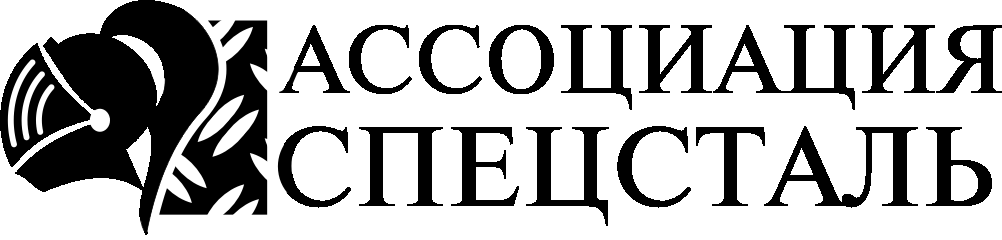 Необходимо заполнить все поля регистрационной формы, внимательно проверить указанные данные и отправить на email: pro@ussa.su  или ez@ussa.su1.Наименование предприятия2.ИНН предприятия3.Веб-сайт предприятия (www)4.1ФИО (Первого представителя) 4.2Должность5.1ФИО (Второго представителя) 5.2Должность6.ФИО ответственного за оформление 6.1Контактный Email  6.2Контактный номер телефона (вкл. код)7.Стоимость участия* в СЕМИНАРЕ (просим отметить)Стоимость участия* в СЕМИНАРЕ (просим отметить)Стоимость участия* в СЕМИНАРЕ (просим отметить)7.УчастникиПри оплате до 01 февраля 2019г.При оплате до 24 февраля 2019г.7.Первый представитель 33200 руб. 38180 руб.7.Второй представитель 29880 руб. 34362 руб.7.(*НДС не облагается) Регистрационный взнос включает в себя:1. Личное участие во всех сессиях семинара
2. Печатные материалы (программа и список участников)
3. Кофе-брейки и обед4. Получение материалов семинара на email участникаВНИМАНИЕ! Стоимость проживания в регистрационный взнос не входит.Участники семинара самостоятельно бронируют номера в отеле «Рэдиссон САС Славянская» по тел. +7 (495) 9418021 или других отелях Москвы.(*НДС не облагается) Регистрационный взнос включает в себя:1. Личное участие во всех сессиях семинара
2. Печатные материалы (программа и список участников)
3. Кофе-брейки и обед4. Получение материалов семинара на email участникаВНИМАНИЕ! Стоимость проживания в регистрационный взнос не входит.Участники семинара самостоятельно бронируют номера в отеле «Рэдиссон САС Славянская» по тел. +7 (495) 9418021 или других отелях Москвы.(*НДС не облагается) Регистрационный взнос включает в себя:1. Личное участие во всех сессиях семинара
2. Печатные материалы (программа и список участников)
3. Кофе-брейки и обед4. Получение материалов семинара на email участникаВНИМАНИЕ! Стоимость проживания в регистрационный взнос не входит.Участники семинара самостоятельно бронируют номера в отеле «Рэдиссон САС Славянская» по тел. +7 (495) 9418021 или других отелях Москвы.Наше предприятие имеет заинтересованность (просим отметить)Наше предприятие имеет заинтересованность (просим отметить)Наше предприятие имеет заинтересованность (просим отметить)Наше предприятие имеет заинтересованность (просим отметить)Наше предприятие имеет заинтересованность (просим отметить)8.Воспользоваться рекламными возможностями           Воспользоваться рекламными возможностями           Воспользоваться рекламными возможностями           9.Обсудить вопрос10.Рекомендуем пригласить (ФИО, Email)Рекомендуем пригласить (ФИО, Email)